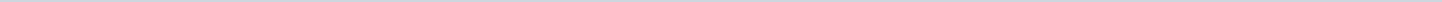 Index (1 onderwerp)1 Brf Provincie Overijssel, Informatie voor uw begroting 2021 en meerjarenraming 2022-2024, zaaknr 619542, 20200604Brf Provincie Overijssel, Informatie voor uw begroting 2021 en meerjarenraming 2022-2024, zaaknr 619542, 20200604MetadataDocumenten (1)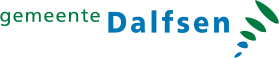 Gemeente DalfsenAangemaakt op:Gemeente Dalfsen29-03-2024 15:02Ingekomen stukPeriode: 2024Laatst gewijzigd29-06-2020 12:27ZichtbaarheidOpenbaarStatusTer afdoening in handen van de griffier stellen#Naam van documentPub. datumInfo1.Brf Provincie Overijssel, Informatie voor uw begroting 2021 en meerjarenraming 2022-2024, zaaknr 619542, 2020060404-06-2020PDF,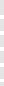 1,59 MB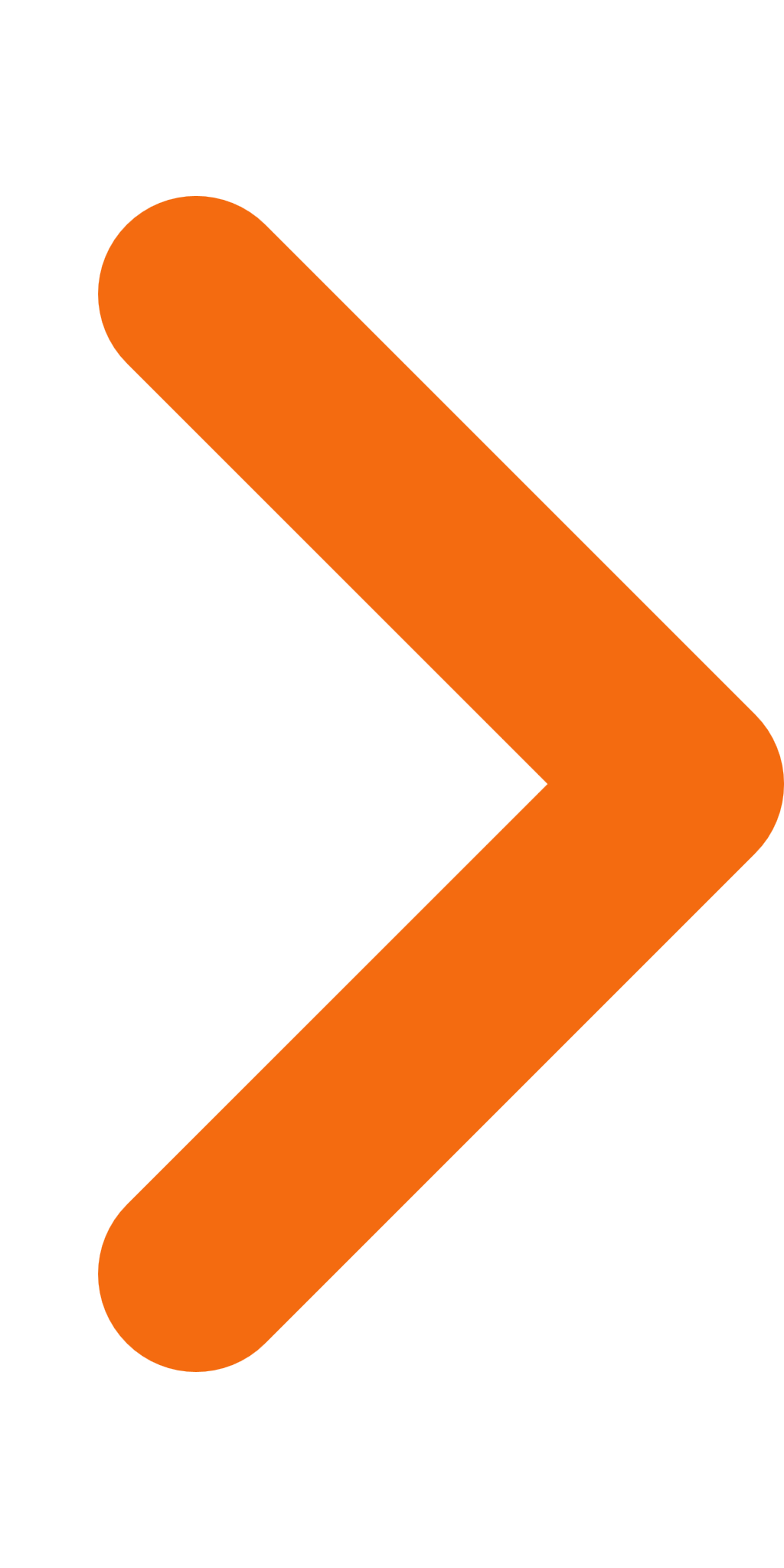 